	ČESKÁ UNIE SPORTU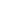 	Okresní sdružení	8. pěšího pluku 81, 738 01  Frýdek-Místek	tel. 732 905 368, e-mail: cus.fm@seznam.cz	bankovní spojení 1241607/0300Přihláška sportovcedo ankety nejúspěšnějších sportovců ČUS okresu Frýdek-Místek za rok 2021Tělovýchovná jednota/Sportovní klubPřihlašujedo ankety nejúspěšnějších sportovců ČUS v okrese Frýdek-Místek za rok 2021 sportovce:jméno, příjmenídatum narozeníadresa bydliště druh sportuza výkony a umístění na:(popsat místo konání, příp. datum, výkon – umístění)Mistrovství světaMistrovství EvropyMistrovství ČRSvětové (Evropské poháry)Jiné soutěžeStručná charakteristika sportovce – můžete rozšířit o údaje studia, zaměstnání apod., aby bylo možné sestavit výstižnou charakteristikuTrenérem sportovce je (jméno, příjmení, příp. další sdělení)V _________________________	____________________________		Podpis zástupce TJ/SKOdešlete do 14.2.2022 na výše uvedenou adresu